БЕТОН (ГОСТ)РАСТВОР (ГОСТ)БЛОКИ ЛЕНТОЧНЫХ ФУНДАМЕНТОВ (ГОСТ)Перемычки железобетонные (ГОСТ)* Все цены указаны с учётом НДС 18 %, БЕЗ ДОСТАВКИ
** Изготовление изделий по индивидуальным размерам (ПРГ и прочее)Сборный железобетон (ГОСТ)Блоки стен подвалов (ГОСТ)       * Все цены указаны с учётом НДС 18 %, БЕЗ ДОСТАВКИ
       ** Изготовление изделий по индивидуальным размерамТротуарная плитка (ГОСТ)МЕТАЛЛОИЗДЕЛИЯ      Индивидуальные заказы по договорным ценам.Цены на доставку бетона автобетоносмесителем (за 1 рейс)Объем АБС (миксера)= 3,0 м3; 4,5 м3; 6,0 м3; 7,0 м3; 9,0 м3; 10,0 м3При заказе продукции менее объема АБС (миксера), оплата за доставку производится как за полный миксер.Цены на доставку раствора и сыпучих материалов (за 1 рейс)а/м Зил 130 (самосвал) объемом 2,4 м3Обозначение ГОСТВид заполнителяМарка бетонаКласс бетонаОсадка конусаМорозо- стойкостьВодонепро- ницаемостьПласти- фикаторЕд. изм.Цена с НДС 18% (руб.)БСТ  В7,5  П3 F50 W2гранитГОСТ 8267-93М-100В7,5П2,П3,П4502С-3м32924БСТ В7,5П3F50    w2щебень фр.5-20М-100В7,5П2,П3,П4502С-3м32788БСТ  В10  П3 F50 W2гранитГОСТ 8267-93М-150В10П3,П4502С-3м33045БСГ  В10  П3 F50 W2щебень фр.5-20М-150В10П3,П4502С-3м32904БСГ  В12,5  П3 F50 W2гранитГОСТ 8267-93М-150В12,5П3,П4502С-3м33189БСГ  В12,5  П3 F50 W2щебень фр.5-20М-150В12,5П3,П4502С-3м33037БСГ В15 П3 F75 W2гранитГОСТ 8267-93М-200В15П3,П4752С-3м33299БСГ  В15 П3 F75W2щебень фр 5-20М-200В15П3,П4752С-3м33192БСГ  В20 П3 F75 W 2гранитГОСТ 8267-93М-250В20П3,П4752С-3м33472БСГ  В20 П3 F75 W 2щебень фо.5-20М-250В20П3,П4752С-3м33274БСГВ22,5 П3 F100 W 4гранитГОСТ 8267-93М-300В22,5П3,П41004С-3м33610БС Г В22,5 П3 F100 W4щебень фр.5-20М-300В22,5П3,П41004С-3м33405БСГ В22,5 П4 F100 W4гранитГОСТ 8267-93М-300В22,5П41004С-3м33668БСГ  В22,5 П4 F100 W4щебень фр.5-20М-300В22,5П41004С-3м33429БСГ  В25  П3 F150W6гранитГОСТ 8267-93М-350В25П3,П41506С-3м33788БСГ  В25  П3 F150W6щебень фр.5-20М-350В25П3,П41506С-3м33515БСГ  В25  П4 F150 W6гранитГОСТ 8267-93М-350В25П41506С-3м33794БСГ  В25  П4 F150 W6щебень фр.5-20М-350В25П41506С-3м33577БСГ В30 П3 F200 W8гранитГОСТ 8267-93М-400В30П32008С-3м33892БСГ В30 П4 F200 W8гранитГОСТ 8267-93М-400В30П42008С-3м34003БСГ В35 П3 F200 W10гранитГОСТ 8267-93М-450В35П320010С-3м34066БСГ В40 П3 F200 W10гранитГОСТ 8267-93М-500В40П320010С-3м34295БСГ В25 П4 F150 W 10щебень гранитМ-350В25П415012ДВм34092№ п/пНаименованиеЕдиница измеренияЦена с НДС 18% (руб.)1Раствор М25 сложныйм320432Раствор М-50 сложныйм321003Раствор  М-75 сложныйм321614Раствор М-100 с известьюм323635Раствор М150м325756Раствор М200м329807Раствор М300м331828Известковыйм331989Раствор М25  на известковом молокем3324710Раствор М-75 сохран 6 часм3240911Раствор М-100 сохран 6 часм3248512Раствор М-75 простойм3214913Раствор М-100 простойм32310№ п/пНаименованиеЕдиница измеренияЦена
руб./шт. *объем бетона масса(кг)длина (мм)ширина (мм)высота (мм)1ФЛ 6.24-4шт.19660,3793023806003002ФЛ 6.12-4шт.9570,1845011806003003ФЛ 8.24-1шт.30560,46115023808003004ФЛ 8.24-3шт.31190,46115023808003005ФЛ 8.12-1шт.15270,2255011808003006ФЛ 8.12-3шт.15580,2255011808003007ФЛ 8.12-4шт.16050,2255011808003008ФЛ 10.24-1шт.32910,551380238010003009ФЛ 10.24-2шт.33980,5513802380100030010ФЛ 10.24-3шт.35210,5513802380100030011ФЛ 10.12-1шт.16190,266501180100030012ФЛ 10.12-2шт.16730,266501180100030013ФЛ 10.12-3шт.17240,266501180100030014ФЛ 10.12-4шт.17920,266501180100030015ФЛ 10.8-1шт.10790,17420780100030016ФЛ 10.8-2шт.11150,17420780100030017ФЛ 10.8-3шт.11490,17420780100030018ФЛ 10.8-4шт.11930,17420780100030019ФЛ 12.24-1шт.39110,6516302380120030020ФЛ 12.24-2шт.41760,6516302380120030021ФЛ 12.24-3шт.44230,6516302380120030022ФЛ 12.24-4шт.46470,6516302380120030023ФЛ 12.12-1шт.19540,317801180120030024ФЛ 12.12-2шт.20870,317801180120030025ФЛ 12.12-3шт.19390,317801180120030026ФЛ 12.12-4шт.20730,317801180120030027ФЛ 12.8-1шт.12850,2500780120030028ФЛ 12.8-2шт.13740,2500780120030029ФЛ 12.8-3шт.14410,2500780120030030ФЛ 12.8-4шт.15470,2500780120030031ФЛ 14.24-1шт.49480,7619002380140030032ФЛ 14.24-2шт.53590,7619002380140030033ФЛ 14.24-3шт.55530,7619002380140030034ФЛ 14.24-4шт.61620,7619002380140030035ФЛ 14.12-1шт.24570,369101180140030036ФЛ 14.12-2шт.26270,369101180140030037ФЛ 14.12-3шт.27750,369101180140030038ФЛ 14.12-4шт.30790,369101180140030039ФЛ 14.8-1шт.17130,23580780140030040ФЛ 14.8-2шт.17680,23580780140030041ФЛ 14.8-3шт.18660,23580780140030042ФЛ 14.8-4шт.20690,23580780140030043ФЛ 16.24-1шт.58280,8621502380160030044ФЛ 16.24-2шт.63610,8621502380160030045ФЛ 16.24-3шт.70030,8621502380160030046ФЛ 16.24-4шт.74590,8621502380160030047ФЛ 16.12-1шт.28970,4110301180160030048ФЛ 16.12-2шт.32040,4110301180160030049ФЛ 16.12-3шт.35000,4110301180160030050ФЛ 16.12-4шт.36770,4110301180160030051ФЛ 16.8-1шт.19520,26650780160030052ФЛ 16.8-2шт.21690,26650780160030053ФЛ 16.8-3шт.23660,26650780160030054ФЛ 16.8-4шт.24490,266507801600300ГОСТ 948-84ГОСТ 948-84ГОСТ 948-84ГОСТ 948-84ГОСТ 948-84ГОСТ 948-84ГОСТ 948-84ГОСТ 948-84№ п/пНаименованиеЦена
руб./шт. *Объем бетон М200 (м3)Масса (кг)Длина (мм)Ширина (мм)Высота (мм)11ПБ 13-1-П1390,0102512901206322ПБ 13-1-П3280,02254129012014032ПБ 16-2-П3530,02663155012014042ПБ 19-3-П4250,03381194012014052ПБ 25-3-П5460,041103246012014062ПБ 30-4-П7330,050125298012014073ПБ 13-37-П5410,03485129012022083ПБ 16-37-П6080,041102155012022093ПБ 18-8-П5940,0481191810120220103ПБ 18-37-П7890,0481191810120220113ПБ 21-8-П7240,0551372070120220123ПБ 25-8-П8270,0651622460120220123ПБ 36-4-П12300,0651622460120220145ПБ 21-27-П14790,1353382070250220155ПБ 25-27-П19350,1353382460250220165ПБ 25-37-П20860,1503752460250220175ПБ 27-27-П22930,1503752720250220185ПБ 27-37-П30790,1644102720250220195ПБ 30-27-П29620,1644102980250220205ПБ 30-37-П36790,1854632980250220215ПБ 36-21-П39690,2005003630250220Прогоны (ГОСТ)Прогоны (ГОСТ)Прогоны (ГОСТ)Прогоны (ГОСТ)Прогоны (ГОСТ)1Прогоны ПРГ 60.2.5.4А III **126340,600144060002005002Прогоны ПРГ 36.1.4.4А III **27160,17542036001204003Прогоны ПРГ 40.2.5-4А III **43560,4009604000200500№ п/пНаименованиеЕдиница измеренияЦена
руб./шт. *1Канальная плита 1,0x1,1х0,1шт.9842Канальная плита 0,6x0,8х0,08шт.2853Ж/Б кольцо Д1000шт.23354Крышка колодца Д1000 **шт.14625Крышка колодца Д1500 **шт.38266Крышка колодца Д1200 **шт.23097Днище колодца Д 1X1 **шт.15488Днище колодца Д 1,2X1,2 **шт.21059Днище колодца Д 1,5X1,5 **шт.300610Блоки малые 0,38х 0,40х0,30шт.договорнаяДорожные плиты (ГОСТ)Дорожные плиты (ГОСТ)Дорожные плиты (ГОСТ)Дорожные плиты (ГОСТ)1Дорожная плита 1 п30-18-30шт.62002Дорожная плита 2 п30-18-10шт.52003Дорожная плита 2 п30-18-30шт.5700Изделия (ГОСТ)Изделия (ГОСТ)Изделия (ГОСТ)Изделия (ГОСТ)1Ваза для цветовшт.6002Ваза малаяшт.17283Ваза "Колокольчик"шт.20874Ваза " Клен"шт.17795Лотковое перекрытие ЛП2шт.30006Лестничный марш 1 Лм 27.11.14-4шт.78697Ритуальный крестшт.5616Ритуальная цветочницашт.4240ГОСТ 13579-78ГОСТ 13579-78ГОСТ 13579-78ГОСТ 13579-78ГОСТ 13579-78ГОСТ 13579-78ГОСТ 13579-78ГОСТ 13579-78№ п/пНаименованиеЦена
руб./шт. *Объем бетон М100 (м3)Масса (тн)Длина (см)Ширина (см)Высота (см)1ФБС 24 3 616100,4060,9723830582ФБС 24 4 621210,5431,3023840583ФБС 24 5 626840,6791,6323850584ФБС 24 6 631910,8151,9623860585ФБС 24.4.311890,2930,7024040306ФБС 24 3 39140,4000,9023830307ФБС 12 4 611330,2650,6411840588ФБС 12 5 613920,3310,7911850589ФБС 12 6 616540,3980,96118605810ФБС 12 4 35500,1270,31118402811ФБС 12 5 36740,1590,38118502812ФБС 12 6 37990,1910,46118602813ФБС 9.3.6.6410,1460,3588305814ФБС 9 4 68390,1950,4788405815ФБС 9.5.6.11410,2440,5988405816ФБС 9.6.6.14020,2930,7090606017ФБС 8.6.612570,2930,7088505818ФБС 8 4 67820,1810,4378605819ФБС 8.3.6. **договорная0,1440,35783058№
п/пВидНаименование изделияшт./м2Цена за м2 (цветное)Цена за м2 (серое)1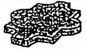 Плитка тротуарная "Клевер" 270x220x45284754542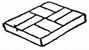 Плитка тротуарная с рисунком 315x315x70шт75723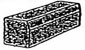 Бордюр садовый 500x200x70 85 руб. за шт.80 руб. за шт.3Бордюр дорожный 1x0,15x0,3449 руб. за шт. 4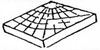 Плитка тротуарная с рис. 315x315x4043 руб. за шт.41 руб. за шт.4Плитка тротуарная с рис. 50x50x70183 руб. за шт.175 руб. за шт.№
п/пНаименованиеЕдиница
измеренияЦена в руб.
с НДС 18%1Изделия из металла без покраскитн.627992Изделия из кругатн.628833Изделия из оцинковкитн.846354Изделия из арматурытн.605874Изделия из квадрататн.651375Сетка кладочная из пр.Д4тн.725936Оконные решетки на заказм2от 3500+25% уст.7Двери с установкойшт.от 15000+25% уст.Обьем МиксераНа м33 м34,5 м36 м37 м39 м310 м3До 5 км200 руб600 руб900 руб1200 руб1400 руб1800 руб2000 рубДо 10 км270 руб870 руб1215 руб1620 руб1890 руб2430 руб2700 рубДо 20км340 руб1020 руб1530 руб2040 руб2380 руб3060руб3400 рубДо 25 км447 руб1341 руб2011 руб2682 руб3129 руб4023 руб4470 рубДо 30 км500 руб1500 руб2250 руб3000 руб3500 руб4500руб5000 рубДо 40 км560 руб1680 руб2520 руб3360 руб3920руб5040руб5600 рубДо 50 км700 руб2100 руб3150 руб4200 руб4900 руб6300 руб7000 рубДо 60 км800 руб2400 руб3600 руб4800 руб5600 рубрубруб№ п/пРасстояние,кмЦена с НДС 18%1573326770377954893659103661010827121234813127091513151017146611181576122016721322183514231870152522751627232917302500183528001940330020Свыше 40 кмДоговорная цена